A Family of Faith – Special Needs
A Light Unto Our Path 
Lesson focus by month
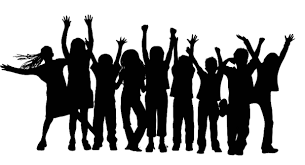 SEPTEMBER: Getting StartedBible & ScriptureBible basicsJesus the ChristParables that Jesus told

OCTOBER: Getting to HeavenJourney with Jesus
Saint: Margaret Mary Alacoque
Saint: All Saints & Communion of SaintsHeaven is Our Final DestinationGod’s Plan For UsSigns & Symbols & Saints
NOVEMBER: Grace and HolinessGod’s gift of free will
Saint: Martin De PorresMaking choicesSanctifying GraceLiturgical Year
DECEMBER: Christian ValuesLiving a moral life
Saint: LucyCardinal and Theological VirtuesAdvent and ChristmasJANUARY: God and ChurchWe are children of God
Saint: Elizabeth Ann SetonFirst Three CommandmentsFourth Commandment and Domestic ChurchThe Great Commandment
FEBRUARY: God’s LawsLiving faithful to the truth
Saint: Paul Miki and CompanionsFifth and Sixth CommandmentsAsh Wednesday and LentSeventh through Tenth Commandments

MARCH: Acts of KindnessWhat it means to be happy
Saint: Katherine DrexelCorporal and Spiritual Works of MercyA New CommandmentFirst through Fourth Beatitudes
APRIL: Christ and CommunityOur mission in the world
Saint: MarkEaster and PentacostFifth Through Eighth BeatitudesSocial Justice and Christian Discipleship
St. John Neumann – Youth Faith Formation
A Family of Faith – Volume 3: Life in Christ

A Family of Faith: Catechesis for the Whole Family at https://sophiainstituteforteachers.org/familyoffaithvol3supplements